Quality of the Week: an even distribution of weightAn even distribution of knowledge and activityArtist of the Day:Artists of the Past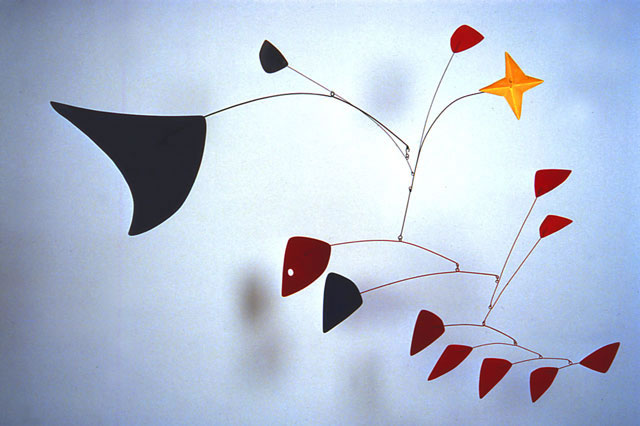 ArtistMovement or Style of ArtNationalityFamous ArtworksPablo PicassoEarly 1900sCubism, AbstractSpanish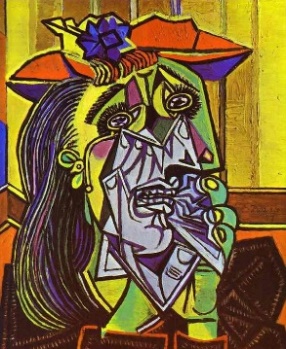 Andy WarholMid 1900s (1960s)Pop-Art  -RepetitionAmerican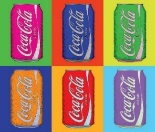 Milton GlaserLate 1900sGraphic DesignAmerican 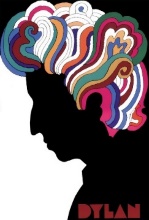 KandinskyEarly 1900sAbstractRussian/French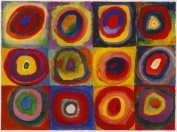 CézanneTransition from Realism to AbstractionFrench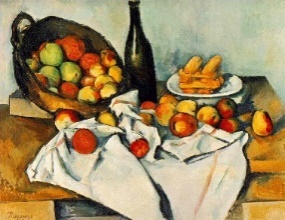 Van GoghSemi-realistic: Influenced by his own style (Post-Impressionism)Dutch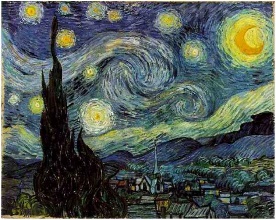 DegasImpressionist/Realist   -MovementFrench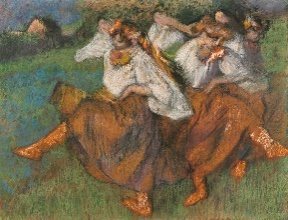 Giacometti Surrealism   -SculptureSwiss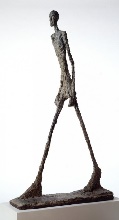 